                                             Проект                        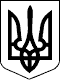 УКРАЇНАЧЕЧЕЛЬНИЦЬКА РАЙОННА РАДАВІННИЦЬКОЇ ОБЛАСТІРІШЕННЯ № ___2018 року                                                                              20 сесія 7 скликання Про хід виконання районної комплексної Програми надання населеннюсубсидій для відшкодування витрат на оплату житлово-комунальних послуг, придбання скрапленого газу, твердого та рідкого пічногопобутового палива на 2015-2019 роки	Відповідно до пункту 16 частини 1 статті 43 Закону України «Про місцеве самоврядування в Україні», постанови Кабінету Міністрів України від             28 лютого 2015 року № 106 «Про удосконалення порядку надання житлових субсидій, враховуючи висновок постійної комісії районної ради з питань соціального захисту населення, освіти, культури, охорони здоров’я, спорту та туризму, районна рада ВИРІШИЛА:	1. Інформацію начальника управління праці та соціального захисту населення райдержадміністрації Мартинюка С.М. взяти до відома.	2. З метою своєчасного подання документів для призначення субсидій рекомендувати селищному та сільським головам посилити контроль за роботою уповноважених осіб. 	3. Контроль за виконанням цього рішення покласти на постійну комісію районної ради  з питань соціального захисту населення, освіти, культури, охорони здоров’я, спорту та туризму (Воліковська Н.В.).Голова районної ради                                                      С.В. П’яніщукМартинюк С.М.Воліковська Н.В.Катрага Л.П.Лисенко Г.М.Крук Н.А.